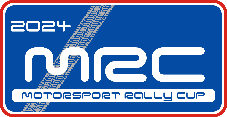 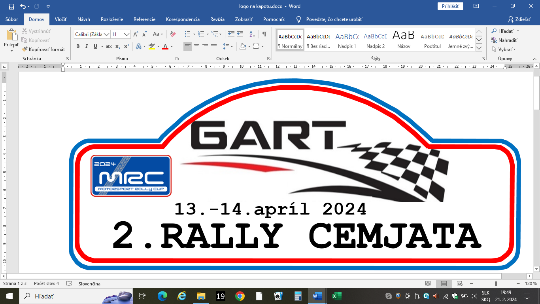 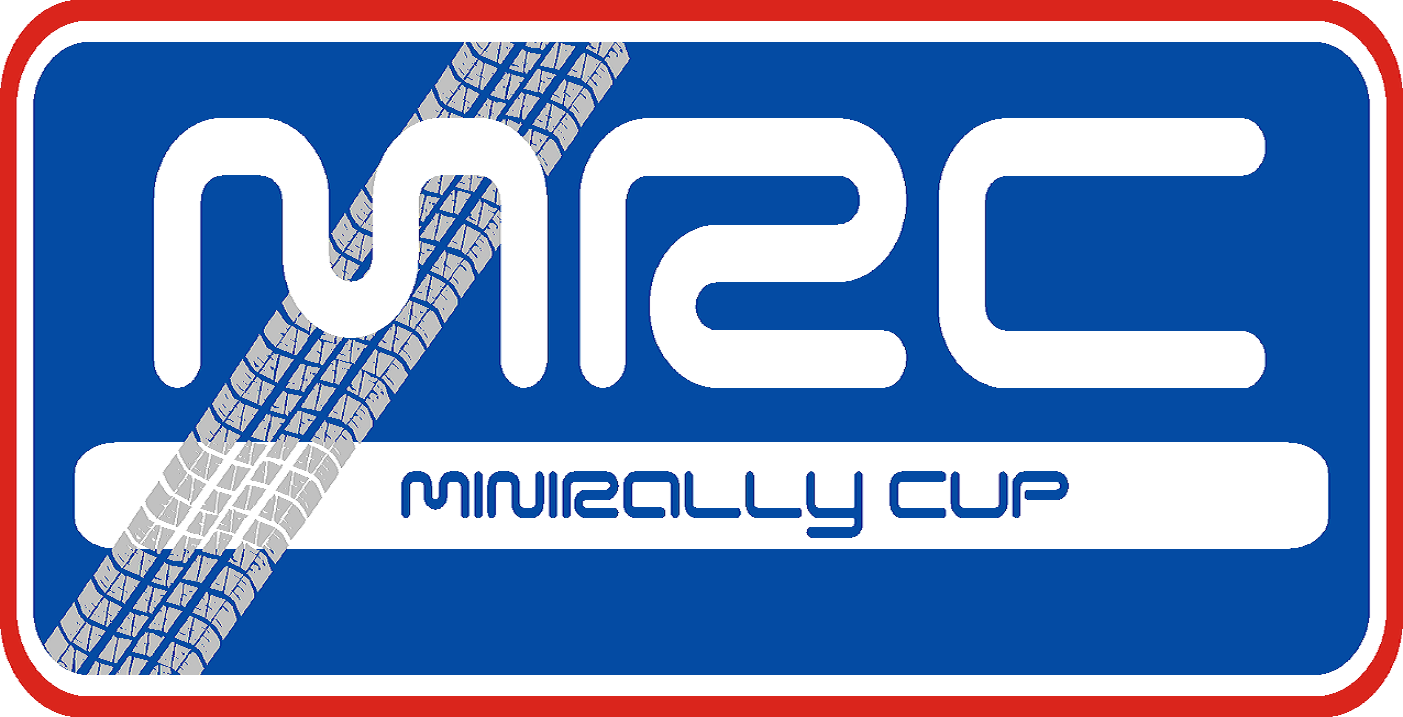 Údaje o vozidle          
Poznámka: sedačky aj pásy môžu byť po skončení platnosti homologácie, treba uviesť rok!Vozidlo spĺňa tech. predpisy pre MRC 2024, je prebraté do súťaže 2. GART Rally CemjataPodpis tech. komisára MRC:Kategória:Štart. číslo: *Rok výroby:  Rok výroby:  Rok výroby:  Rok výroby:  Rok výroby:  Rok výroby:  Rok výroby:  Značka:Typ:Objem motoraPalivoTurbo4x4Ev. číslo (ŠPZ):BA  NMAno  nieAno nieÚdaje o posádkeJazdec Spolujazdec Meno a priezviskoSedačky:/napr. CS.207.08)homolog. do:Pásy:napr. FIA D-130 T/98homolog.do:Povinná výbava:Ochranný rám:Has. systém:Hasiace prístroje:Elektroinštalácia:Batériový odpojovačTabuľka OK/SOSIné: Exteriér vozidla